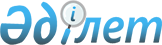 О внесении изменений и дополнения в некоторые приказы Министра национальной экономики Республики КазахстанПриказ Министра индустрии и инфраструктурного развития Республики Казахстан от 4 апреля 2022 года № 179. Зарегистрирован в Министерстве юстиции Республики Казахстан 5 апреля 2022 года № 27422
      ПРИКАЗЫВАЮ:
      1. Внести в приказ Министра национальной экономики Республики Казахстан от 2 апреля 2015 года № 305 "Об утверждении Правил оформления экспертных заключений по градостроительным и строительным проектам (технико-экономическим обоснованиям и проектно-сметной документации), (зарегистрирован в Реестре государственной регистрации нормативных правовых актов под № 10636) следующие изменения и дополнение:
      в Правилах оформления экспертных заключений по градостроительным и строительным проектам (технико-экономическим обоснованиям и проектно-сметной документации), утвержденных указанным приказом:
      пункт 3 изложить в следующей редакции:
      "3. При оформлении и выдаче экспертных заключений по проектам строительства используются информационные системы, интегрированные с единым порталом ведомства уполномоченного органа по делам архитектуры, градостроительства и строительства.
      Аккредитованная экспертная организация особой индустриальной зоны при проведении комплексной вневедомственной экспертизы осуществляет все процедуры и операции посредством информационной системы государственной экспертной организации, интегрированной с единым порталом ведомства уполномоченного органа по делам архитектуры, градостроительства и строительства, за исключением проектов строительства (ТЭО и ПСД) с грифом секретности или с пометкой "для служебного пользования" ("ДСП").
      Данная норма не распространяется на порядок оформления экспертных заключений по градостроительным проектам.";
      пункт 5 изложить в следующей редакции:
      "5. Государственная и аккредитованные экспертные организации, а также аккредитованная экспертная организация особой индустриальной зоны, в пределах своей компетенции с учетом функционального назначения проектируемого объекта оформляют заключения комплексной вневедомственной экспертизы по технико-экономическим обоснованиям и проектно-сметной документации, предназначенным для строительства:
      1) зданий и сооружений жилищно-гражданского назначения;
      2) объектов производственного назначения;
      3) инженерных коммуникаций с объектами инфраструктуры;
      4) транспортных коммуникаций с объектами инфраструктуры;
      5) мостов, мостовых переходов, путепроводов, тоннелей и иных мостовых сооружений;
      6) объектов иного назначения, предусматривающего особый режим функционирования или эксплуатацию с ограниченным доступом.";
      пункт 6 изложить в следующей редакции:
      "6. Экспертные заключения предусматривают:
      1) указание основных данных по проекту (технико-экономическому обоснованию или проектно-сметной документации), а именно наименование проекта, заказчика, генерального подрядчика, субподрядчика, а также уровень ответственности здания или сооружения в соответствии с Правилами определения общего порядка отнесения зданий и сооружений к технически и (или) технологически сложным объектам, утвержденных приказом Министра национальной экономики Республики Казахстан от 28 февраля 2015 года № 165 "Об утверждении Правил определения общего порядка отнесения зданий и сооружений к технически и (или) технологически сложным объектам" (зарегистрирован в Реестре государственной регистрации нормативных правовых актов за № 10666), с указанием прилагаемых к проекту обязательных исходных документов (материалы, данные), представленных на экспертизу Заказчиком;
      2) наименование раздела, фамилия имя, отчество (при наличии) аттестованного эксперта, с указанием номера аттестата, и информацией о соответствие (несоответствие) раздела, условиям исходных документов (материалов, данных) для проектирования, предусмотренных законодательством Республики Казахстан, а также соблюдения в проектных решениях и расчетах требований;
      3) постановляющая часть с суммирующими рекомендациями и (или) иными выводами, полученными в результате проведенной комплексной вневедомственной экспертизы. 
      В случае выдачи положительного заключения приводится QR-код с ссылкой на окончательную версию проекта (технико-экономическому обоснованию или проектно-сметной документации).";
      пункт 6-1 исключить;
      пункт 8 изложить в следующей редакции:
      "8. Заключения комплексной вневедомственной экспертизы по технико-экономическим обоснованиям или проектно-сметной документации составляются в форме экспертного заключения государственной экспертной организации и удостоверяются электронно-цифровыми подписями:
      1) первого руководителя экспертной организации, либо его заместителя, в должностные функции которого входит организация проведения комплексной вневедомственной экспертизы – по проектам, рассмотренным на республиканском уровне;
      2) руководителя территориального подразделения или иного обособленного подразделения экспертной организации, либо лица, его замещающего, в должностные функции которого входит организация проведения комплексной вневедомственной экспертизы – по проектам, рассмотренным на региональном уровне;
      3) начальников экспертных отделов и (или) специалистов, исполняющих руководящие функции по данному проекту, в зависимости от функционального назначения проектируемого объекта или соответствующих разделов (частей) проекта.
      Экспертные заключения государственной экспертной организации до подписания их вышеуказанными должностными лицами удостоверяются электронно-цифровыми подписями аттестованных экспертов по каждому из разделов (частей) данного проекта, являющихся членами экспертных групп (включая привлеченных внештатных аттестованных экспертов), которые были созданы (сформированы) решением руководства экспертной комиссии по рассмотрению данного проекта на республиканском уровне, либо руководством территориального подразделения по проектам, рассматриваемым на региональном уровне.
      Окончательная версия технико-экономических обоснований и проектно-сметной документации с грифом секретности или с пометкой "для служебного пользования" ("ДСП") в бумажном виде удостоверяется печатью эксперта с указанием фамилии, имени, отчества (при его наличии), должности, номера аттестата и даты его выдачи.";
      пункт 9-1 исключить;
      дополнить пунктом 9-2 следующего содержания:
      "9-2. Заключения комплексной вневедомственной экспертизы аккредитованной экспертной организации особой индустриальной зоны, проводимой по проектам строительства в общем порядке, составляются в форме экспертного заключения аккредитованной экспертной организации особой индустриальной зоны и удостоверяются электронно-цифровыми подписями:
      1) руководителя данной экспертной организации или лицом его замещающим;
      2) специалистов, исполняющих руководящие функции по данному проекту, в зависимости от функционального назначения проектируемого объекта или соответствующих разделов (частей) проекта;
      3) аттестованных экспертов по каждому из разделов (частей) рассматриваемого проекта, включая привлеченных внештатных аттестованных экспертов.";
      2. Внести в приказ Министра национальной экономики Республики Казахстан от 2 апреля 2015 года № 306 "Об утверждении Правил создания экспертных комиссий (экспертных групп) и привлечения специалистов (специализированных институтов и организаций) для участия в комплексной вневедомственной и градостроительной экспертизе" (зарегистрирован в Реестре государственной регистрации нормативных правовых актов под №10635) следующие изменения:
      в Правилах создания экспертных комиссий (экспертных групп) и привлечения специалистов (специализированных институтов и организаций) для участия в комплексной вневедомственной и градостроительной экспертизе, утвержденных указанным приказом:
      пункт 1 изложить в следующей редакции:
      "1. Настоящие Правила создания экспертных комиссий (экспертных групп) и привлечения специалистов (специализированных институтов и организаций) для участия в комплексной вневедомственной и градостроительной экспертизе (далее – Правила) разработаны в соответствии с подпунктом 11-2) статьи 20 Закона Республики Казахстан "Об архитектурной, градостроительной и строительной деятельности в Республике Казахстан" (далее – Закон) и определяют порядок:
      1) создания государственной экспертной организацией, аккредитованными экспертными организациями или аккредитованной экспертной организацией особой индустриальной зоны экспертных групп и комиссий для проведения комплексной вневедомственной экспертизы проектов (технико-экономических обоснований и проектно-сметной документации), предназначенных для строительства новых объектов, а также изменения (реконструкции, расширения, модернизации, технического перевооружения, капитального ремонта) существующих зданий и сооружений, их комплексов, инженерных и транспортных коммуникаций;
      2) создания ведомством экспертных комиссий для проведения комплексной градостроительной экспертизы по проектам, утверждаемым в соответствии с законодательством Республики Казахстан;
      3) создания местными (областными, города республиканского значения, столицы, городов областного значения) исполнительными органами экспертных групп, по проектам, утверждаемым в соответствии с законодательством Республики Казахстан;
      4) привлечения экспертов и специалистов (специализированных институтов и организаций) для участия в проведении комплексной вневедомственной экспертизы проектов строительства и комплексной градостроительной экспертизы.";
      пункт 2 изложить в следующей редакции:
      "2. Основные понятия, используемые в настоящих Правилах:
      1) аккредитованная экспертная организация – юридическое лицо, осуществляющее комплексную вневедомственную экспертизу проектов строительства объектов (технико-экономических обоснований и проектно-сметной документации), не отнесенную законодательством Республики Казахстан об архитектурной, градостроительной и строительной деятельности к государственной монополии;
      1-1) аккредитованная экспертная организация особой индустриальной зоны – управляющая компания особой индустриальной зоны, аккредитованная в порядке, установленными Правилами аккредитации экспертных организаций, утвержденными приказом Министра национальной экономики Республики Казахстан от 8 апреля 2015 года № 151 "Об утверждении правил аккредитации экспертных организаций" (зарегистрирован в Реестре государственной регистрации нормативных правовых актов за № 10640), и осуществляющая комплексную вневедомственную экспертизу проектов (технико-экономических обоснований и проектно-сметной документации), предназначенных для строительства на территории особой индустриальной зоны;
      2) эксперт в области проектирования (далее – эксперт) – физическое лицо, аттестованное в порядке, установленном законодательством Республики Казахстан об архитектурной, градостроительной и строительной деятельности, для осуществления экспертных работ по определенным разделам (частям) проектов, состоящее в штате одной из экспертных организаций;
      3) комплексная градостроительная экспертиза – обязательная экспертиза градостроительных проектов различного уровня (генеральная схема организации территории Республики Казахстан, межрегиональные схемы территориального развития, комплексные схемы градостроительного планирования территорий регионов, генеральные планы населенных пунктов), осуществляемая экспертными комиссиями, образуемыми уполномоченным органом по делам архитектуры, градостроительства и строительства по проектам, а также экспертными группами, образуемыми соответствующими местными исполнительными органами по проектам, утверждаемым в соответствии законодательством Республики Казахстан;
      4) консультант – квалифицированный специалист, обладающий специальными знаниями, в том числе в области проектирования объектов строительства и (или) градостроительного планирования территорий, либо специализированный институт или организация включая зарубежные, привлеченные для оказания консультационных услуг по соответствующим разделам (частям) проекта;
      5) специализированные институты и организации – научно-исследовательские институты, проектные, проектно-изыскательские или проектно-планировочные организации, а также иные организации;
      6) государственная экспертная организация – юридическое лицо, созданное по решению Правительства Республики Казахстан в организационно-правовой форме республиканского государственного предприятия на праве хозяйственного ведения и осуществляющее отнесенную к государственной монополии комплексную вневедомственную экспертизу по проектам строительства объектов (технико-экономических обоснований и проектно-сметной документации);
      7) комплексная вневедомственная экспертиза проектов строительства объектов – экспертиза проектов, включающая отраслевые и ведомственные экспертизы, проводимая по принципу "одного окна" по технико-экономическим обоснованиям и проектно-сметной документации, предназначенным для строительства зданий и сооружений, их комплексов, инженерных и транспортных коммуникаций;
      8) секретарь – специалист ведомства уполномоченного органа по делам архитектуры, градостроительства и строительства (местного исполнительного органа), входящий в состав экспертной комиссии (экспертной группы), отвечающий за организацию и проведение комплексной градостроительной экспертизы по рассматриваемому проекту.";
      пункт 4 изложить в следующей редакции:
      "4. Для проведения комплексной вневедомственной экспертизы по принятым на рассмотрение проектам (технико-экономическим обоснованиям или проектно-сметной документации) для строительства государственная экспертная организация, аккредитованная экспертная организация или аккредитованная экспертная организация особой индустриальной зоны создают экспертные группы.";
      пункт 6 изложить в следующей редакции:
      "6. При необходимости государственная, аккредитованная экспертная организация, аккредитованная экспертная организация особой индустриальной зоны для содействия экспертным группам привлекают консультантов.";
      пункт 10 изложить в следующей редакции:
      "10. Государственная экспертная организация, аккредитованные экспертные организации или аккредитованная экспертная организация особой индустриальной зоны для принятия коллегиальных решений при необходимости создают свои экспертные комиссии в случаях рассмотрения проектов строительства:
      1) уникальных объектов, для которых не установлены государственные или межгосударственные технические регламенты и нормативно-технические требования по проектированию и строительству, определяющие необходимость разработки, согласования и утверждения для данного объекта специальных технических условий (особых норм);
      2) технически сложных объектов с особыми условиями участка строительства;
      3) технологически сложных объектов с редко встречающимся в практике проектирования функциональным (технологическим) назначением.".
      3. Комитету по делам строительства и жилищно-коммунального хозяйства Министерства индустрии и инфраструктурного развития Республики Казахстан в установленном законодательством порядке обеспечить:
      1) государственную регистрацию настоящего приказа в Министерстве юстиции Республики Казахстан;
      2) размещение настоящего приказа на интернет-ресурсе Министерства индустрии и инфраструктурного развития Республики Казахстан.
      4. Контроль за исполнением настоящего приказа возложить на курирующего вице-министра индустрии и инфраструктурного развития Республики Казахстан.
      5. Настоящий приказ вводится в действие по истечении десяти календарного дня после дня его первого официального опубликования.
					© 2012. РГП на ПХВ «Институт законодательства и правовой информации Республики Казахстан» Министерства юстиции Республики Казахстан
				
      Министр индустрии иинфраструктурного развитияРеспублики Казахстан 

К. Ускенбаев
